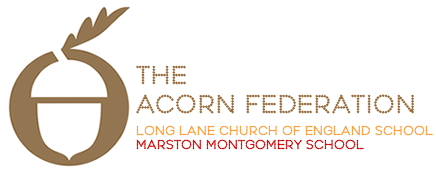 Meadow ClassTheme LeafletAutumn term 2022EnglishAutumn 1 - Bombs and Blackberries by Julia Donaldson – A World War 2 playAutumn 2 - Goodnight Mister Tom by Michelle MagorianMathematicsPlace Value, Addition and Subtraction, Multiplication and Division, Geometry, Fractions and MeasurementScienceAutumn 1 - Years 3 and 4: Rocks and FossilsYears 5 and 6: Adaptation and InheritanceAutumn 2 - LightReligious EducationAutumn 1: What is it like for people to follow God?Autumn 2: What matters most to Humanists and Christians?Art and DesignPoppy ArtComputingAutumn 1- Sharing InformationAutumn 2 – Vector DrawingsDesign and TechnologySheltersGeographyFieldwork – Local AreaHistoryWorld War 2LanguagesC’est MoiMusicMusic of the Second World WarChristmas PerformanceOutdoor LearningAutumn 2: Forest SchoolPersonal, Social and Health EducationBeing SafeBeing HealthyPhysical EducationAutumn 1 - Tag Rugby/RoundersAutumn 2 – Hockey/Yoga